CURRICULUM VITAE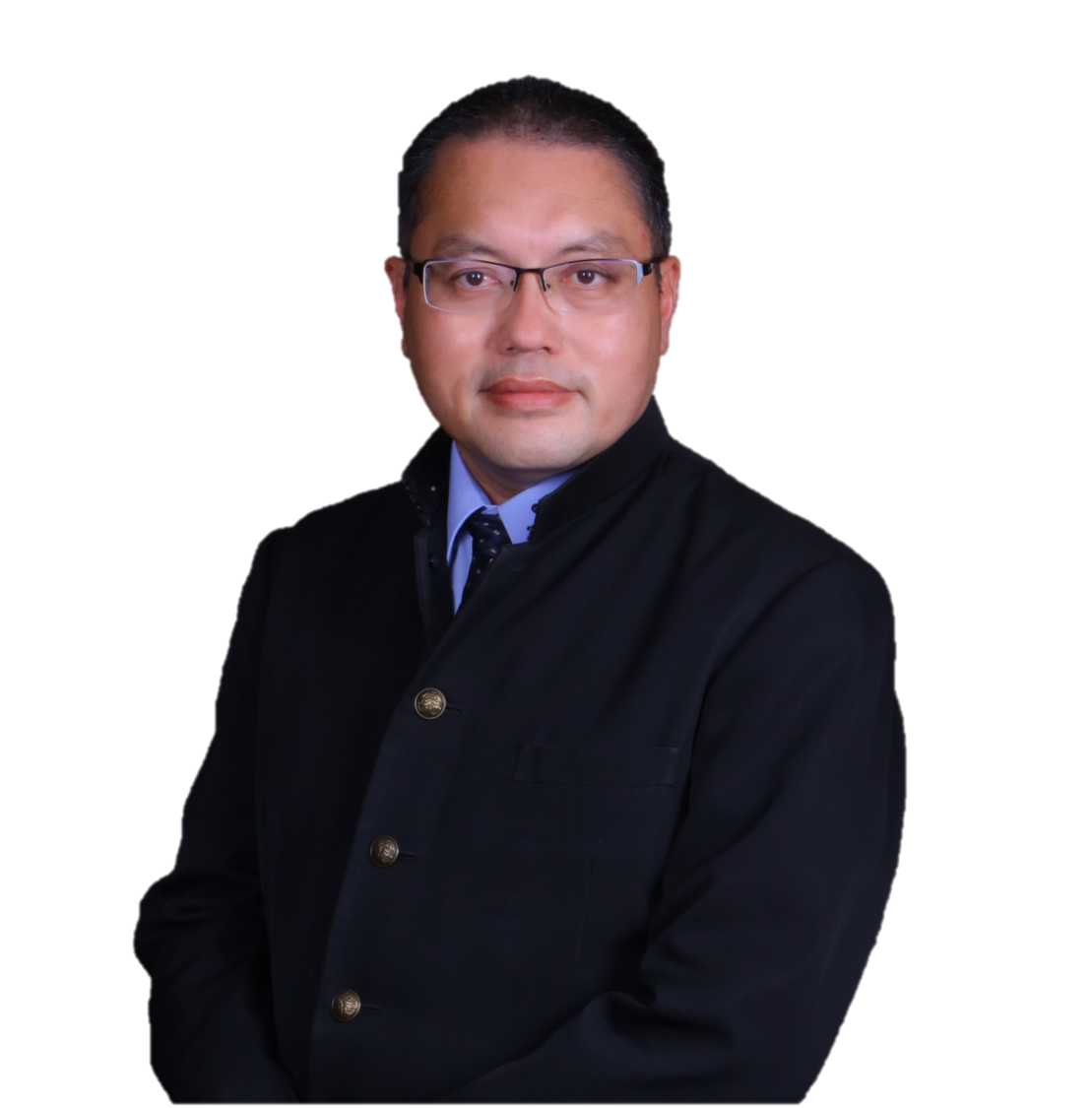 Assoc. Prof. Dr. Ahmad Fauzi bin Mohd AyubA. BUTIR-BUTIR PERIBADI (Personal Details)A. BUTIR-BUTIR PERIBADI (Personal Details)A. BUTIR-BUTIR PERIBADI (Personal Details)A. BUTIR-BUTIR PERIBADI (Personal Details)Nama Penuh (Full Name)Ahmad Fauzi Mohd AyubAhmad Fauzi Mohd AyubGelaran (Title): Assoc. Prof. Dr.No. MyKad / No. Pasport (Mykad No. / Passport No.)Warganegara (Citizenship)MalaysiaBangsa (Race)MalayJantina (Gender)MaleJawatan (Designation)PensyarahTarikh Lahir (Date of Birth)21.4.1968Alamat Semasa (Current Address)Jabatan/Fakulti (Department/Faculty) E-mel dan URL (E-mail Address and URL)
Department of Foundations of EducationFaculty of Educational StudiesUniversiti Putra MalaysiaTel: 03-89467913Fax:E-mail:afmy@upm.edu.myB. KELAYAKAN AKADEMIK (Academic  Qualification)B. KELAYAKAN AKADEMIK (Academic  Qualification)B. KELAYAKAN AKADEMIK (Academic  Qualification)B. KELAYAKAN AKADEMIK (Academic  Qualification)Nama Sijil / Kelayakan (Certificate / Qualification  obtained)Nama Sekolah Institusi (Name of School / Institution)Tahun (Year obtained)Bidang pengkhusususan (Area of Specialization)Diploma Universiti Pertanian Malaysia1989Computer ScienceBachelor (Bac Sc. (Hons))Universiti Pertanian Malaysia1992MatematikDiplomaUniversiti Teknologi Malaysia1994PendidikanMasterUniversiti Teknologi MARA1998Teknologi MaklumatPhDUniversiti Kebangsaan Malaysia2008Sains MaklumatD. PENGALAMAN SAINTIFIK DAN PENGKHUSUSAN (Scientific experience and Specialisation)D. PENGALAMAN SAINTIFIK DAN PENGKHUSUSAN (Scientific experience and Specialisation)D. PENGALAMAN SAINTIFIK DAN PENGKHUSUSAN (Scientific experience and Specialisation)D. PENGALAMAN SAINTIFIK DAN PENGKHUSUSAN (Scientific experience and Specialisation)D. PENGALAMAN SAINTIFIK DAN PENGKHUSUSAN (Scientific experience and Specialisation)OrganizationPositionStart Date End Date ExpertisePusat Pengajian Matrikulasi UPMGuru Sains19942000TeachingFakulti Pengajian PendidikanTutor20012002Research/teachingFakulti Pengajian PendidikanPensyarah2003Research/teachingFakuti Pengajian PendidikanProf. Madya2014Research/teachingSubjects taughtEDU 3031 Computer in Education, EDU 3033  Information Technology and Communication in Education, EDU 5307 Computer in Teaching and Learning, EDU 3782 Multimedia in Education, EDU 3428 Computer Application in Technical Education, FCE3900 Educational Research, EDU 3044 Educational Research, EDU 3042 Measurement and Evaluation, EDU/ERS 5950 Educational Statistic, EDU 5314 Multimedia in Teaching and LearningFCE3401 Teknologi PendidikanEDU 3031 Computer in Education, EDU 3033  Information Technology and Communication in Education, EDU 5307 Computer in Teaching and Learning, EDU 3782 Multimedia in Education, EDU 3428 Computer Application in Technical Education, FCE3900 Educational Research, EDU 3044 Educational Research, EDU 3042 Measurement and Evaluation, EDU/ERS 5950 Educational Statistic, EDU 5314 Multimedia in Teaching and LearningFCE3401 Teknologi PendidikanEDU 3031 Computer in Education, EDU 3033  Information Technology and Communication in Education, EDU 5307 Computer in Teaching and Learning, EDU 3782 Multimedia in Education, EDU 3428 Computer Application in Technical Education, FCE3900 Educational Research, EDU 3044 Educational Research, EDU 3042 Measurement and Evaluation, EDU/ERS 5950 Educational Statistic, EDU 5314 Multimedia in Teaching and LearningFCE3401 Teknologi PendidikanEDU 3031 Computer in Education, EDU 3033  Information Technology and Communication in Education, EDU 5307 Computer in Teaching and Learning, EDU 3782 Multimedia in Education, EDU 3428 Computer Application in Technical Education, FCE3900 Educational Research, EDU 3044 Educational Research, EDU 3042 Measurement and Evaluation, EDU/ERS 5950 Educational Statistic, EDU 5314 Multimedia in Teaching and LearningFCE3401 Teknologi PendidikanEDU 3031 Computer in Education, EDU 3033  Information Technology and Communication in Education, EDU 5307 Computer in Teaching and Learning, EDU 3782 Multimedia in Education, EDU 3428 Computer Application in Technical Education, FCE3900 Educational Research, EDU 3044 Educational Research, EDU 3042 Measurement and Evaluation, EDU/ERS 5950 Educational Statistic, EDU 5314 Multimedia in Teaching and LearningFCE3401 Teknologi PendidikanG. SENARAI PENERBITAN (Sila masukan nama pengarang, tajuk, nama jurnal, jilid, muka surat dan tahun diterbitkan) (List of publications – author (s), title, journal, volume, page and year published)G. SENARAI PENERBITAN (Sila masukan nama pengarang, tajuk, nama jurnal, jilid, muka surat dan tahun diterbitkan) (List of publications – author (s), title, journal, volume, page and year published)JournalDaneji, A. A., Ayub, A. F. M., & Khambari, M. N. M. (2019). The effects of perceived usefulness, confirmation and satisfaction on continuance intention in using massive open online course (MOOC). Knowledge Management & E-Learning, 11(2), 201–214.  (Indexed in SCOPUS).Muhammad Sofwan Mahmud, Aida Suraya Md. Yunus, Ahmad Fauzi Mohd Ayub  & Tajularipin Sulaiman (2019). Impact of school location and professional qualification on level of giving feedback among primary school mathematics teachers in oral questioning process. Revista de Ciencias Sociales y Humanidades,  4 (18),  468-473Muhammad Sofwan Mahmud, Aida Suraya Md. Yunus, Ahmad Fauzi Mohd Ayub  & Tajularipin Sulaiman (2019). Case study of the level of oral questioning used by teachers in formative assessment during the mathematics teaching process in primary school Revista de Ciencias Sociales y Humanidades,  4 (18),  515 – 522.Aida suraya Md. Yunus, Ahmad Fauzi Mohd Ayub & Tan Tong Hock (2019). Geometric thinking of Malaysian elementary school students. International Journal of Instruction. 12(1), 1095-1112. (Indexed in SCOPUS).Suriati Abu Bakar, Ahmad Fauzi Mohd Ayub, Kathiresan Gopal, Nur Raidah Salim (2019). The Influence of Students' Beliefs on Mathematical Problem Solving towards Mathematics Achievement among Malaysian Matriculation Students. Universal Journal of Educational Research, 7(10), 2243-2247. . (Indexed in SCOPUS).Ibrahim, N. N., Ayub, A. F. M., Yunus, A. S. M., Mahmud, R., & Bakar, K. A. (2019). Effects of Higher Order Thinking Module Approach on Pupils' Performance at Primary Rural School. Malaysian Journal of Mathematical Sciences 13(2), 209-227. (Indexed in SCOPUS).Noorashikim Noor Ibrahim, Ahmad Fauzi Mohd Ayub, Aida Suraya Md. Yunus, Kathiresan Gopal, Nur Raidah Salim. (2019). Effects of HOTS-based Module Approach on Pupil’s Errors in the Topic of Measurement and Geometry in Urban and Rural Schools. Universal Journal of Educational Research, 7(11), 2519-2535. (Indexed in SCOPUS).Gopal, K., Salim, N. R., and Ayub, A. F. M. (2019). Perceptions of Learning Mathematics among Lower Secondary Students in Malaysia: Study on Students' Engagement using Fuzzy Conjoint Analysis. Malaysian Journal of Mathematical Sciences, 13(2), 165- 185. (Indexed in SCOPUS).Hajar Ghadirian, Keyvan Salehi & Ahmad Fauzi Mohd Ayub (2018). Analyzing the Social Networks of High-and Low-Performing Students in Online Discussion Forums. American Journal of Distance Education, 32(1), 27-42. Ghadirian, H., Salehi, K. & Ayub, A.F.M. (2018). Social annotation tools in higher education: a preliminary systematic review. Int. J. Learning Technology, 13(2), 130–162.Fatimah Ramli, Ahmad Fauzi Mohd Ayub, & Nur Raidah Salim (2018). Effectiveness of problem based learning strategy towards solving higher and lower order questions among secondary school students. AIP Conference Proceedings 1974, 040023 (2018).Kathiresan Gopal, Nur Raidah Salim & Ahmad Fauzi Mohd Ayub (2018) The influence of attitudes towards statistics on statistics engagement among undergraduate students in a Malaysian public university. AIP Conference Proceedings 1974, 050004 (2018).Nur Raidah Salim, Kathiresan Gopal, & Ahmad Fauzi Mohd Ayub (2018). The influence of statistics self-efficacy towards statistics engagement among undergraduate students. AIP Conference Proceedings 1974, 050005 (2018).Hajar Ghadirian, Ahmad Fauzi Mohd Ayub & Keyvan Salehi (2017). Students’ perceptions of online discussions, participation and e-moderation behaviours in peer- moderated asynchronous online discussions. Technology, Pedagogy and Education, DOI: 10.1080/1475939X.2017.1380695.Norhafizah Ismail, Ahmad Fauzi Mohd Ayub, Aida Suraya Md Yunus, & Habibah Ab. Jalil (2017). Utilising CIDOS LMS in technical higher education: The influence of compatibility roles on consistency of use. Advanced Science Letters, 23(8), 7783–7787Ahmad Fauzi Mohd Ayub, Syaza Hazwani Zaini, Wong Su Luan & Wan Marzuki Wan Jaafar (2017). The influence of mobile self-efficacy, personal innovativeness and readiness towards students’ attitudes towards the use of mobile Apps in learning and teaching. International Journal of Academic Research in Business and Social Sciences. 7, 364-374.Hajar Ghadirian & Ahmad Fauzi Mohd Ayub (2017). Peer moderation of asynchronous online discussions: An exploratory study of peer e-moderating behaviour. Australasian Journal of Educational Tehnology. 33(1), 1 – 18.Tahereh Kaboodvand, Ahmad Fauzi Mohd Ayub, Aida Suraya Md Yunus & Rosnaini Mahmud (2017). Literature review on peers’ ICT support, teachers’ ICT support and family involvement on students’ engagement in ICTs for learning mathematics among Iranian secondary school students. International Journal of Academic Research in Business and Social Sciences. 7, 348-363.Wan Nurul Nazirah Meor Zamani & Ahmad Fauzi Mohd Ayub (2017). The development of sightheart: a gamified serious game training tool for analytical skills and values internalization. International Journal of Academic Research in Business and Social Sciences. 7, 463-471.Harisa Hawafi, Siti Aishah Hassan & Ahmad Fauzi Mohd Ayub (2017). The reliability analysis for Malaysian internet and sexual activities inventory and its practical implication. International Journal of Academic Research in Business and Social Sciences. 7, 719-727.Siti Aishah Hassan, Ahmad Fauzi Mohd Ayub, Harisa Hawafi & Soudabeh Ghoroghi (2017). Who engaged more online sexual activities, younger or older adult? Implication for marital, couple and family counseling. International Journal of Academic Research in Business and Social Sciences 7, 728-736Siti Aishah Hassan, Ahmad Fauzi Mohamad Ayub & Kaseh Abu Bakar (2017). Rasch Model Analysis for Malaysian Internet and Sexual Activities Inventory. International Journal of Academic Research in Business and Social Sciences. 7, 711-718Baleghi-Zadeh, S., Ayub, A. F. M., Mahmud, R., & Daud, S. M. (2017) The influence of system interactivity and technical support on learning management system utilization. Knowledge Management & E-Learning, 9(1), 50–68.Ahmad Fauzi Mohd Ayub, Aida Suraya Md. Yunus, Rosnaini Mahmud, Nur Raidah Salim, & Tajularipin Sulaiman (2017) Differences in students’ mathematics engagement between gender and between rural and urban schools. AIP Conference Proceedings 1795, 020025 (2017)Tajularipin Sulaiman, Suresh Kumar a/l Kuppusamy, Ahmad Fauzi Mohd Ayub, &Suzieleez Syrene Abdul Rahim (2017). Relationship between critical thinking disposition and teaching efficacy among special education integration program teachers in Malaysia. AIP Conference Proceedings. 1795, 020027 (2017)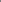 Aisha Aminu Daneji, Ahmad Fauzi Mohd Ayub, Wan Marzuki Wan Jaafar, Mas Nida Md. Khambari (2017). Influence of Students’ Perceived Ease of Use, Perceived Usefulness and Time Spent Towards Students’ Continuance Intention Using MOOC Among Public University Students. Advances in Social Science, Education and Humanities Research, 115, 264 – 268Nur Raidah Salim & Ahmad Fauzi Mohd Ayub (2017). Relationship between mathematics statistics engagement and attitudes towards statistics among undergraduate students in Malaysia. AIP Conference Proceedings. 1795, 020026 (2017).Soudabeh Ghoroghi, Siti Aishah Hassan & Ahmad Fauzi Mohd Ayub (2017). The Influence of Religiosity and Risk Taking on Cybersex Engagement among Postgraduate Students: A Study in Malaysian Universities. International Journal of Social Science and Humanity, 7(3) March 2017.  143 – 152.Hajar Ghadirian & Ahmad Fauzi Mohd Ayub (2017). Peer moderation of asynchronous online discussions: An exploratory study of peer e-moderating behaviour. Australasian Journal of Educational Technology, 33(1). 1 – 18Hassan Mirzajani , Rosnaini Mahmud , Ahmad Fauzi Mohd Ayub , Su Luan Wong  (2016). Teachers’ acceptance of ICT and its integration in the classroom, Quality Assurance in Education, 24(1), 26 – 40.Marsilah Anum Marham, Ahmad Fauzi Mohd Ayub & Rohani Ahmad Tarmizi (2016)  Keterlibatan Murid Kolej Vokasional Berpencapaian Rendah Dalam Pengajaran Dan Pembelajaran Matematik Menerusi Pendekatan ‘Q-Methodology’. Jurnal Pendidikan Sains & Matematik Malaysia , 6(1), 41 – 57Liz Aliza Awang, Rohani Ahmad Tarmizi & Ahmad Fauzi Mohd Ayob (2016) Keberkesanan Penggunaan Pengaturcaraan Logo Terhadap Pencapaian Matematik Murid Tingkatan Dua Bagi Topik Geometri. Jurnal Pendidikan Sains & Matematik Malaysia. 6(1), 1 – 12.Nurul Hafiza Ismail, Ahmad Fauzi Mohd Ayub & Wong Su Luan (2016). The Relationship Between Internet Access Frequency, Attitudes Towards The Internet And Internet Self-Efficacy and Behaviour Intention In Using The Internet Among Secondary School Students. International Journal of Education and Training (Injet) 2(1) June: 1- 8 (2016).Su Luan Wong, Kamariah Abu Bakar, Ahmad Fauzi Mohd Ayub & Zaidatol Akmaliah Lope Pihie (2016). University Faculty Members’ Attitudes Towards Student Centred Learning. International Journal Of Education And Training (Injet) 2(1),1- 8 (2016). Hajar Kamalimoghaddam, Rohani Ahmad Tarmizi, Ahmad Fauzi Mohd Ayub & Wan Marzuki Wan Jaafar (2016) The influences of mathematics beliefs on mathematics achievement through mathematics self-efficacy: A structural equation model. CMMA, 1(1), 44-51 (2016). Hajar Ghadirian, Ahmad Fauzi Mohd Ayub, Kamariah Binti Abu Bakar, and Maryam Hassanzadeh (2016). Growth patterns and E-Moderating Supports in Asynchronous Online Discussions in an Undergraduate Blended Course. International Review of Research in Open and Distributed Learning.  17(3), 189 – 208.Hajar Ghadirian, Ahmad Fauzi Mohd Ayub, Abu Daud Silong, Kamariah Abu Bakar & Maryam Hosseinzadeh (2016). Group Awareness in Computer-Supported Collaborative Learning Environments. International Education Studies. 9(2) 120 – 131Ahmad Fauzi Mohd Ayub, Kamariah Abu Bakar, and Rohayati Ismail (2015). Factors predicting teachers’ attitudes towards the use of ICT in teaching and learning. AIP Conference Proceedings. 030010 (2015), 682.Nadia Hidayah Mohd Ariffin, Ahmad Fauzi Mohd Ayub & Wan Marzuki Wan Jaafar (2015). Hubungan antara Sikap Terhadap Komputer dengan Efikasi Swadiri Komputer dalam kalangan Murid Melayu di Kelantan. Mahawangsa, 2(2), 31 – 48Isiyaku Dauda Dansarki, Ahmad Fauzi Mohd Ayub & Suhaida Abdul Kadir (2015). Hypothetical Prediction of ICT Usage Behaviour Among Business Education Teachers In Nigerian Colleges Of Education. Australian Journal of Sustainable Business and Society.1(2), 33-40.Dauda Dansarki Isiyaku, Ahmad Fauzi Mohd Ayub & Suhaida Abdulkadir (2015). Empirical modeling of information communication technology usage behaviour among business education teachers in tertiary colleges of a developing country. South African Journal of Education. 35(4), 1- 14.Afizal Md Sahir & Ahmad Fauzi Mohd Ayub (2015). Keberkesanan Penggunaan Video dalam Amali Masakan. International Journal of Education and Training (InjET). 1(2) November, 1 – 8.Jalal, A.A.  Ayub, A.F.M.  Tarmizi, R.A.  Abu Bakar, K. (2015). Assessing teachers' attitude and use of laptops for teaching and learning among primary school mathematics teachers. IEEE International Conference on Research and Education in Mathematics (ICREM7). 160 – 164.Abu Bakar, K., Ayub, A.F.M. & Mahmud, R. (2015). Effects of GeoGebra towards students' Mathematics performance. IEEE International Conference on Research and Education in Mathematics (ICREM7). 180 – 183.Shayeshteh Hashemyolia, Ahmad Fauzi Mohd Ayub &  Zahra Moharrer (2015).  The Effectiveness of Multimedia Language Courseware on Secondary School Students’ Motivation for learning English. Mediterranean Journal of Social Sciences. 6(6), 567 – 571.Kamariah Abu Bakar, Ahmad Fauzi Mohd Ayub, Rohani Ahmad Tarmizi, and Wong Su Luan (2015). Effect of teaching mathematics using GeoGebra on students’ with dissimilar spatial visualisation . AIP Conference Proceedings. 1682,  1- 5.Tajularipin Sulaiman, Ahmad Fauzi Mohd Ayub & Suriati Sulaiman (2015). Curriculum Change in English Language Curriculum Advocates Higher Order Thinking Skills and Standards-Based Assessments in Malaysian Primary Schools. Mediterranean Journal of Social Sciences. 6(2), 494 -500. Hassan Mirzajani, Rosnaini Mahmud , Ahmad Fauzi Mohd Ayub & Wong Su Luan (2015). A Review of Research Literature on Obstacles that Prevent Use of ICT in Pre-Service Teachers' Educational Courses. International Journal of Education & Literacy Studies. 3(2), 25-31. Tan Tong Hock, Yunus, A.S.M., Tarmizi, R.A., Ayub, A.F.M.  (2015) Understanding Primary School teachers' perspectives of teaching and learning in geometry: Shapes and Spaces. IEEE International Conference on Research and Education in Mathematics (ICREM7). 154-159.Saadati F, Ahmad Tarmizi R, Mohd Ayub AF, Abu Bakar K (2015). Effect of Internet-Based Cognitive Apprenticeship Model (i-CAM) on Statistics Learning among Postgraduate Students. PLoS ONE. 10(7), -16.Farzaneh Saadati, Rohani Ahmad Tarmizi, Ahmad Fauzi Mohd Ayub & Kamariah Abu Bakar (2015). Managing Internet-Based Tutorial Module To Support Statistics Learning Among Postgraduate Students: Learners’ Needs Analysis. Jurnal Pendidikan Sains & Matematik Malaysia. 5(1), 1 – 17.Shayesteh Hashemyolia, Azizan Asmuni, Ahmad Fauzi Mohd Ayub, Shaffe Mohd Daud & Jasmin Arif Shah (2015). Motivation to Use Self-Regulated Learning Strategies in Learning Management System amongst Science and Social Science Undergraduates. Asian Social Science. 11(3), 49 – 56.Shayesteh Hashemyolia, Azizan Asmuni, Ahmad Fauzi Mohd Ayub & Shaffe Mohd Daud (2015). Perceived Learning Management Quality Predictors to Motivation and Use of Self-Regulated Learning Strategies. Mediterranean Journal of Social Sciences. 6(2), 428 – 436.Norzaliza Alis, Wan Marzuki Wan Jaafar & Ahmad Fauzi Mohd Ayob (2015).  The Reliability of "Learning Environment Preferences" Inventory in the Malaysian Context. Elixir Psychology. 78. (2015),  29769-29772.Tan Tong Hock, Rohani Ahmad Tarmizi, Aida Suraya Md. Yunus & Ahmad Fauzi Ayub (2015). Understanding the Primary School Students’ van Hiele Levels of Geometry Thinking in Learning Shapes and Spaces: A Q- Methodology. Eurasia Journal of Mathematics, Science & Technology Education. 11(4), 505-514.Norlizah Che Hassan, Fathiyah Mohd Fakhruddin, Ahmad Fauzi Mohd Ayub,  Lukman Abd Mutalib, Wan Marzuki Wan Jaafar (2015). Tahfiz Schools Entry Requirement And Characteristics of Tahfiz Students. International E-Journal of Advances in Education. I(3), 234 – 241Sousan Baleghi-Zadeh, Ahmad Fauzi Mohd Ayub, Rosnaini Mahmud, & Shaffe Mohd Daud (2014). Learning Management System Utilization among Malaysian Higher Education Students: A Confirmatory Factor Analysis. Journal of Education & Human Development, 3(1), 369-386 Shayeshteh Hashemyolia & Ahmad Fauzi Mohd Ayub (2014). The Effects of Utilizing English Language Courseware on Secondary School Students’ Performance in Iran. Journal of Educational and Social Research, 4(3), 71 – 78.    Ahmad Fauzi Mohd Ayub, Rohani Ahmad Tarmizi, Kamariah Abu Bakar & Wong Su Luan (2014). Adoption of  Wxmaxima Software in The Classroom: Effect on Students’ Motivation and Learning of Mathematics. Malaysian Journal of Mathematical Sciences, 8(2), 311-323 Sunita Prvinchandar & Ahmad Fauzi Mohd Ayub  (2013) The effects of StyleWriter towards Student Motivation in English Writing Assessments. Proceedings of the 21st International Conference on Computers in Education. Indonesia: Asia-Pacific Society for Computers in Education.Jazihan Mahat, Ahmad Fauzi Mohd Ayub & Su Luan, Wong (2013). Factors influence the acceptance of m-Learning in Malaysia: Perceived Usefulness, Perceived Ease of Use and Attitude. Proceedings of the 21st International Conference on Computers in Education. Indonesia: Asia-Pacific Society for Computers in Education. Tahereh Kaboodv &  Ahmad Fauzi Mohd Ayub (2013) Causes of poor math education in Iran and Solutions for Improving Based on Other Countries Experience. J. Appl. Environ. Biol. Sci., 3(10), 153-159Syaza Hazwani Zaini and Ahmad Fauzi Mohd Ayub (2013). Exploring Social Presence in Online Forums among Distance Learners. Malaysian Journal of Distance Education 15(2), 35−50Ahmad Fauzi Mohd Ayub, Wan Hamzari Wan Hamid, Mokhtar Hj. Nawawi (2014).  Use of internet for academic purposes among students in Malaysian institutions of higher education.  The Turkish Online Journal of Educational Technology. 13(1), 232-241Hajar Ghadirian, Ahmad Fauzi Mohd Ayub, Abu Daud Silong, & Kamariah Abu Bakar & Ali Mohammad Hossein Zadeh (2014). Knowledge Sharing Behaviour among Students in Learning Environments: A Review of Literature. Asian Social Science. 10(4). 38 -45.Elaheh Khoshouie, Ahmad Fauzi Mohd Ayub & Farhad Mesrinejad (2014). Molecular Workbench Software as Computer Assisted Instruction to  Aid the Learning of Chemistry,    Journal of Educational and Social Research. 4(3), 373 – 379Sunita Prvinchandar & Ahmad Fauzi Mohd Ayub (2014). Comparison of the Effectiveness of StyleWriter and Microsoft Word Computer Software to Improve English Writing Skills. English Language Teaching, 7(1), 93 –98.Sousan Baleghi-Zadeh, Ahmad Fauzi Mohd Ayub, Rosnaini Mahmud, Shaffe Mohd Daud (2014) An Assessment of Task-Technology Fit, Subjective Norm and Internet Experience of Learning Management System in Views of Malaysian Higher Education Students. International Journal of Information and Communication Technology Research, 142 – 146Sousan Baleghi-Zadeh, Ahmad Fauzi Mohd Ayub, Rosnaini Mahmud, & Shaffe Mohd Daud (2014). Learning Management System Utilization among Malaysian Higher Education Students: A Confirmatory Factor Analysis. Journal of Education & Human Development, 3(1), 369-386. Jazihan Mahat, Ahmad Fauzi Mohd Ayub & Wong Su Luan (2014). Student’s Perceived Usefulness Towards M-Learning Among Students of Faculty Educational Studies, UPM  Journal of Innovation in Social Sciences,1(1)   Shayeshteh Hashemyolia & Ahmad Fauzi Mohd Ayub (2014). The Effects of Utilizing English Language Courseware on Secondary School Students’ Performance in Iran. Journal of Educational and Social Research, 4(3), 71 – 78.     Ahmad Fauzi Mohd Ayub, Rohani Ahmad Tarmizi, Kamariah Abu Bakar & Wong Su Luan (2014). Adoption of  Wxmaxima Software in The Classroom: Effect on Students’ Motivation and Learning of Mathematics. Malaysian Journal of Mathematical Sciences, 8(2), 311-323.Shayesteh Hashemyolia, Azizan Asmuni, Shaffe Mohd Daud, Ahmad Fauzi Mohd Ayub & Jasmin Arif Shah (2014) Factors Affectin Students’ Self Regulated Learning Using Learning Management System. Middle-East Journal of Scientific Research 19 (Innovation Challenges in Multidiciplinary Research & Practice), 119-124.Sousan Baleghi-Zadeh, Ahmad Fauzi Mohd Ayub, Rosnaini Mahmud and Shaffee Mohd Daud (2014) Behaviour Intention to Use the Learning Management: Integrating Technology Acceptance Model with Task-Technology Fit. Middle-East Journal of Scientific Research, 19 (Innovation Challenges in Multidiciplinary Research & Practice): 76-84.Arit Uyouko Uyouko, Su Luan Wong & Ahmad Fauzi Mohd Ayub (2014) ICT Access and the Nigerian Teacher: A Literature Review. Middle-East Journal of Scientific Research, 19 (Innovation Challenges in Multidiciplinary Research & Practice): 12-17Norzaliza Alis, Wan Marzuki Wan Jaafar & Ahmad Fauzi Mohd Ayub (2014) The Influence of Self-Reflection Towards Counselor Trainee Self-Development. Middle-East Journal of Scientific Research, 19 (Innovation Challenges in Multidiciplinary Research & Practice), 85-88.Farzaneh Saadati, Rohani Ahmad Tarmizi & Ahmad Fauzi Mohd Ayub (2014)  Utilization of Information And Communication Technologies In Mathematics Learning. IndoMS-Journal on Mathematics Education (IndoMS-JME), 5(2), 138-147.Books/MonographsAmalan dalam Pengajaran & Pembelajaran Sains, Matematik & Pembelajaran Berasaskan ICT(Practices in teaching and learning Science, Mathematics and ICT based learning)Aida Suraya Md. Yunus, Ahmad Fauzi Mohd Ayub & Othman Talib (2008)Publisher :  Universiti Putra MalaysiaISBN : 978-967-344-027-62.    Pendidikan Matematik & Aplikasi TeknologiAhmad Fauzi Mohd Ayub & Aida Suraya Md. Yunus (2009)Penerbit  Universiti Putra MalaysiaISBN : 978-967-344-117-43.    Isu Pengajaran, Pembelajaran dan Pengurusan dalam Pendidikan Sains.        Ahmad Fauzi Mohd Ayub & Nurzatulshima Kamaruddin (2010)        Penerbit  Universiti Putra Malaysia        ISBN : 978-967-344-129-74.     Pembangunan dan Penilaian Kursus Multimedia.Ahmad Fauzi Mohd Ayub & Aida Suraya Md. Yunus (2010)Penerbit  Universiti Putra MalaysiaISBN : 978-967-344-177-85.    Isu dalam perkhidmatan bimbingan dan kaunselingWan Marzuki Wan Jaafar, Ahmad Fauzi Mohd Ayub (2012)Penerbit : Neurox PublishingISBN : 978-967-10997-0-46.    Aplikasi Teknologi Maklumat dan Komunikasi dalam PendidikanShaffe Mohd Daud & Ahmad Fauzi Mohd Ayub (2012)Penerbit Universiti Putra MalaysiaISBN 978-967-344-304-87.    Penyelidikan Dalam Sains Rumah TanggaArasinah Kamis, Rahimah Jamaluddin & Ahmad Fauzi Mohd Ayub (2017)Penerbit : Universiti Pendidikan Sultan IdrisISBN : 978-967-2167-2163-07-78.     Perkembangan & perspektif Pembelajaran Tahfiz di MalaysiaFathiyah Mohd Fakhruddin, Ahmad Fauzi Mohd Ayub, Norlizah Che Hassan, Lukman Abdul Mutalib & Wan Marzuki Wan Jaafar. Penerbit : Universiti Putra MalaysiaISBN : 978-967-3447-94-79.     Penyelidikan dan Praktis Kontemporari dalam Pendidikan  Matematik.         Ahmad Fauzi Mohd Ayub, Rosnaini Mahmud, Nur Raidah Salim & Kathiresan GopalPenerbit : Universiti Pendidikan Sultan IdrisChapter in bookMei Lick Cheok, Su Luan Wong, Ahmad Fauzi Mohd Ayub, Rosnaini Mahmud (2016) Understanding Teacher Educators’ Beliefs and Use of Information and Communication Technologies in Teacher Training Institute in Farah M. Zain, Effariza Hanafi, Saidatul M. Sahimi & Abd. Karim Alias .  Envisioning the Future of Online Learning (pp.147-158).Marsilah Anum Marham & Ahmad Fauzi Mohd Ayub (2018) Factors Influencing Mathematical Learning Among Vocational College Students with low performance Using “Q-Methodology” Approach) in Ahmad Fauzi Mohd Ayub, Rosnaini Mahmud, Nur Raidah Salim & Kathiresan Gopal (Eds). Research and Contemporary Practices in Mathematical Education. Tanjung Malim : Universiti Pendidikan Sultan Idris.Norliyah Sulaiman, Ahmad Fauzi Mohd Ayub, Aida Suraya Md. Yunus dan Umi Kalthom Abdul Manaf (2018). Teachers’ Perceptions On Teaching And Learning practices Related related with Higher Order Thinking Skills in  Ahmad Fauzi Mohd Ayub, Rosnaini Mahmud, Nur Raidah Salim & Kathiresan Gopal (Eds).  Research and Contemporary Practices in Mathematical Education. Tanjung Malim : Universiti Pendidikan Sultan Idris.Kathiresan Gopal, Nur Raidah Salim & Ahmad Fauzi Mohd Ayub (2018). Students Attitudes towards Statistics among Undergraduate Students at Public University in Malaysia : A Descriptive Study. In  Ahmad Fauzi Mohd Ayub, Rosnaini Mahmud, Nur Raidah Salim & Kathiresan Gopal (Eds). Research and Contemporary Practices in Mathematical Education. Tanjung Malim : Universiti Pendidikan Sultan Idris. Nur Raidah Salim, Kathiresan Gopal & Ahmad Fauzi Mohd Ayub (2018). Students’ Statistical Self-efficacy In Public University: A Descriptive Study.  In  Ahmad Fauzi Mohd Ayub, Rosnaini Mahmud, Nur Raidah Salim & Kathiresan Gopal (Eds). Research and Contemporary Practices in Mathematical Education. Tanjung Malim : Universiti Pendidikan Sultan Idris. Nur Raidah Salim, Kathiresan Gopal & Ahmad Fauzi Mohd Ayub  (2018). Students’ Statistic engagement (Non-Major) among Semester 1 Undergraduate students In A Public University Malaysia: A Descriptive Study in Ahmad Fauzi Mohd Ayub, Rosnaini Mahmud, Nur Raidah Salim & Kathiresan Gopal (Eds). Research and Contemporary Practices in Mathematical Education. Tanjung Malim : Universiti Pendidikan Sultan Idris. Kamariah Abu Bakar, Ahmad Fauzi Mohd Ayub, Rosnaini Mahmud & Mat Rofa Ismail (2017). Relationships between Mathematics Teachers’ Attitude, Confidence and Anxiety towards Infusing HOTS in Teaching and Learning (Pg. 165 – 180). In Beverly Ferruci & Lei Mee Thien (Eds.). Revitalising Mathematics Teaching and learning culture towards sustainable living. Pulau Pinang : Seamo Recsam.Ahmad Fauzi Mohd Ayub, Norakusuma Mohd Din & Kamariah Abu Bakar (2017) An exploratory study towards students’ mathematics engagement at Boarding Schools in Malaysia (Pg. 67 – 84). In Beverly Ferruci & Lei Mee Thien (Eds.). Revitalising Mathematics Teaching and learning culture towards sustainable living. Pulau Pinang : Seamo Recsam.Zaharah Ja’afar, Ahmad Fauzi Mohd Ayub, Rosini Abu & Rahimah Jamaluddin (2017). Relationships between Existing Knowledge, Mathematical Skills and Mathematical Logic Intelligence with Food Power Calculation Achievement among Home Economics Pupils (pg. 93-102)  in Arasinah Kamis, Rahimah Jamaluddin & Ahmad Fauzi Mohd Ayub (Eds) Research in Home Economic. Tanjung Malim : Universiti Pendidikan Sultan Idris.Zaharah Ja’afar, Rosini Abu & Ahmad Fauzi Mohd Ayub (2017). Home Economic Pupils attiudes’ towards Food Power Calculation topic (Pg. 79 – 92). Dalam Arasinah Kamis, Rahimah Jamaluddin & Ahmad Fauzi Mohd Ayub (Eds). Research in Home Economic. Tanjung Malim : Universiti Pendidikan Sultan Idris.Afizal Shahir, Ahmad Fauzi Mohd Ayub, Rosini Abu & Arasinah Kamis (2017). Development of  Teaching and Learning video for catering and Serving subject (Pg. 103-120)  Dalam Arasinah Kamis, Rahimah Jamaluddin & Ahmad Fauzi Mohd Ayub (Eds). Research in Home Economic. Tanjung Malim : Universiti Pendidikan Sultan Idris.12.  Ahmad Fauzi Mohd Ayub, Norakusuma Mohd Din & Kamariah Abu Bakar (2017). An exploratory  study towards Students’ mathematics Engagement at Boarding Schools in Malaysia. In Beverly Ferrucci & Lei Mee Thien. Revitalising Mathematics Teaching and Learning Culture Towards Sustainable Living. Penang : Seaamo RECSAM.13.	Abu Bakar, Kamariah, Ahmad Fauzi Mohd Ayub, Rosnaini Mahmud & Mat Rofa Ismail (2017). Relationship between Mathematics Teachers’ Attitude, confidence and Anxiety towards infusing HOTS in Teaching and learning. In Beverly Ferrucci & Lei Mee Thien. Revitalising Mathematics Teaching and Learning Culture Towards Sustainable Living. Penang : Seaamo RECSAM.14.	Norhafizah Ismail, Ahmad Fauzi Mohd Ayub, Aida Suraya Md Yunus, & Habibah Ab Jalil (2016). Harmonisation of Blended Learning Design in True Practice and Allocated Courses via CIDOS LMS to Nurture Teaching and Learning Engagement. In Aini Ideris, Renuganth Varatharajoo, Fairuz Izzudin Romli, Ab. Rahim Bakar & Eugene Fransua Arokiasamy (Eds). Borderless in Open Access Education. Serdang : UPM15.	Fathiyah Mohd Fakharuddin, Ahmad Fauzi Mohd. Ayub, Norlizah Che Hassan,  Wan Marzuki Wan Jaafar, Lukman Abd Mutalib (2015) . Tahfiz Education Challenges in Malaysia towards Producing Al-quran Generation.  In Mohd Zaini Zakaria, Robiatul Adawiyah Mohd, Noor Azma Mohd Khassim, Abdullah Salaeh (Eds) Socialising the Quran, Harmonising the Ummah. Nilai : Universiti Sains Islam Malaysia.Ahmad Fauzi Mohd Ayub, Tengku Mohd Tengku Sembok & Marina Ismail (2010). Pembangunan Perisian Kursus MACCC menggunakan pendekatan pembelajaran masteri. Pembangunan dan Penilaian Kursus Multimedia. Editor : Ahmad Fauzi Mohd Ayub & Aida Suraya Md. Yunus Penerbit UPMWan Hamzari Wan Hamid, Ahmad Fauzi Mohd Ayub & Mokhtar Hj. Nawawi (2010) Penggunaan Internet Dalam Kalangan Pelajar Sains dan Sains Sosial di Institusi Pengajian Tinggi Pendidikan Elektronik Ke arah Persekitaran Pembelajaran Imersif . Editor : Mohd Arif Ismail, Rozhan Md. Idrus, Rosnaini Mahmud, Mohd Sahandri gani Hamzah. Penerbit PearsonNurul Fatiha Che Jamin @ Abd. Hamid, Wan Zah Wan Ali & Ahmad Fauzi Mohd Ayub (2010). Faktor Yang Mempengaruhi Interaksi Pelajar Dalam Persekitaran Portal Pendidikan Pendidikan Elektronik Ke arah Persekitaran Pembelajaran Imersif. Editor : Mohd Arif Ismail, Rozhan Md. Idrus, Rosnaini Mahmud, Mohd Sahandri Gani Hamzah. Penerbit PearsonSarojini Devi a/p Algaretnam, Kamariah Abu Bakar, Rohani Ahmad Tarmizi, Mohd Majid Konting & Ahmad Fauzi Mohd Ayub (2010). Dinamik Makmal Sains dan Pemerolehan Kemahiran Proses Sains dalam Kalangan Pelajar Perempuan Tingkatan Empat Sains. Isu Pengurusan, Pengajaran & Pembelajaran dalam Pendidikan Sains. Editor : Ahmad Fauzi Mohd Ayub & Nurzatul Shima Kamaruddin. Penerbit UPMAhmad Fauzi Mohd Ayub , Hasnah Tang King Yee, Wan Marzuki Wan Jaafar, Wong Su Luan & Wan Zah Wan Ali. (2010). Sikap Pelajar Terhadap Penggunaan Portal Sistem Pengurusan Pembelajaran. Pendidikan Untuk Kepelbagaian pelajar. Editor : Rohaty Mohd Majzub, kamisah Osman & Sharifah Nor Puteh. Penerbit UKMMarina Ismail, Tengku Mohd Tengku Sembok & Ahmad Fauzi Mohd Ayub (2010). Perisian Kursus Multimedia (BACA) untuk Pembelajaran Bahasa Melayu Peringkat Pra Sekolah Menggunakan Pendekatan Vygotsky. Pembangunan dan Penilaian Kursus Multimedia. Editor: Ahmad Fauzi Mohd Ayub & Aida Suraya Md. Yunus (Penerbit UPM)Ahmad Fauzi Mohd Ayub, Tengku Mohd Tengku Sembok & Marina Ismail (2010). Pembangunan Perisian Kursus MACCC menggunakan pendekatan pembelajaran masteri. Pembangunan dan Penilaian Kursus Multimedia. Editor : Ahmad Fauzi Mohd Ayub & Aida Suraya Md. Yunus Penerbit UPM.Mat Rofa Ism`ail, Rohani Ahmad Tarmizi, Ahmad Fauzi Mohd Ayub, Norbaizura Yusof & Sharifah Kartini Said Hussain (2012). Dalam Mat Rofa Ismail (Pytn). Seni Warisan Melayu : Satu Manifestasi Etnomatematik. Rampaian Etnomatematik (pp 29-45). Selangor : UPM.Mat Rofa Ismail, Rohani Ahmad Tarmizi, Habsah Ismail, Wan Zah Wan Ali, Rohaizat Abd. Wahab, Nur Sumirah Mohd Dom, Sharifah Kartini Said Hussain, Mohammad Alinor Abd. Kadir, Ahmad Fauzi Mohd Ayub & Baharuddin Zainal & Fara Nadia Zaiuddin (2012). Dalam Mat Rofa Ismail (Pytn). Pendokumentasian : Etnomatematik Sebagai Warisan Pemikiran Ummah. Rampaian Etnomatematik (pp 77-100). Selangor : UPM.Wan Hamzari Wan Hamid, Ahmad Fauzi Mohd Ayub & Mokhtar Hj. Nawawi (2012). Dalam Shaffe Mohd Daud & Ahmad Fauzi Mohd Ayub (Pytn). Penggunaan Internet bagi Aktiviti Akademik dalam Kalangan Pelajar Universiti dari Perspektif Gender. Aplikasi Teknologi Maklumat dan Komunikasi dalam Pendidkan. (pp 13-20). Selangor : UPM. Rohayati Ismail, Ahmad Fauzi Mohd Ayub & Othman Talib (2012). Dalam Shaffe Mohd Daud & Ahmad Fauzi Mohd Ayub (Pytn). Sikap Guru Sains dan Matematik Terhadap Penggunaan Teknologi Maklumat dan Komunikasi dalam Pengajaran dan Pembelajaran. Aplikasi Teknologi Maklumat dan Komunikasi dalam Pendidkan. (pp 44 -56). Selangor : UPMNorliza Ibrahim, Wong Su Luan & Ahmad Fauzi Mohd Ayub (2012). Faktor-Faktor Yang Mempengaruhi Sikap Pelajar Terhadap Komputer. Dalam Shaffe Mohd Daud & Ahmad Fauzi Mohd Ayub (Pytn). Aplikasi Teknologi Maklumat dan Komunikasi. (pp 57 - 71). Selangor : UPMShamsul Baharim Mohamed Anwar, Ahmad Fauzi Mohd Ayub, Wan Marzuki Wan Jaafar, Wong Su Luan (2012). Dalam Shaffe Mohd Daud & Ahmad Fauzi Mohd Ayub (Pytn). Profil Pengguna Laman Facebook dalam kalangan Pelajar Universiti. Aplikasi Teknologi Maklumat dan Komunikasi dalam Pendidkan. (pp 117 - 128). Selangor : UPMNg Haw Kuean, Wan Marzuki Wan Jaafar, Ahmad Fauzi Mohd Ayub (2012). Kesejahteraan kaunselor Menurut Perspekti Teori Roda Kesejahteraan. Dalam Wan Marzuki Wan Jaafar, Ahmad Fauzi Mohd Ayub & Syaliza Adiha Tewiran (Pytn). Isu dalam Perkhidmatan Bimbingan dan Kaunseling (14-34). Neurox Publishing House.Suzana Harun, Wan Marzuki Wan Jaafar & Ahmad Fauzi Mohd Ayub (2012). Isu dalam Efikasi Swadiri Kaunselor. Dalam Wan Marzuki Wan Jaafar, Ahmad Fauzi Mohd Ayub & Syaliza Adiha Tewiran (Pytn). Isu dalam Perkhidmatan Bimbingan dan Kaunseling (pp. 35 - 49). Neurox Publishing House.H. Research projectH. Research projectH. Research projectH. Research projectH. Research projectH. Research projectProject No.Project TitleRoleYearSource of fundStatus06/01/07/0289RUPembangunan Dan Penerimaan Pelajar Terhadap Pengunaan Portal Untuk Pengajaran Dan Pembelajaran Matematik Kalkulus Di Peringkat Sekolah Menengah Dan Institusi Pengajian Tinggi/SwastaKetua2007Research University Grant SchemeCompleted07-02-04-0843-EA001Enhancing Mathematics Learning for Lower Secondary School Students Using Multimedia Mathematics Courseware.Ahli2007E-scienceCompleted01-01-04-SF0126Comparison of Instructional Efficiency of Dynamic Software on Mathematics Learning At The Secondary LevelAhli2007Science fund(01-01-04-SF0126)Completed05-01-07-232FRInternet Attitudes and Usage Among Students TeacherAhli2007Fundamental Research Grant SchemeCompleted06-01-04-SF0898Characterizing key features of student centered learning environments in Malaysian Institutions of Higher education: Its Implication on the teaching and learning process.Ahli2007Science FundCompleted06/01/07/0308RUTransforming GIS Mapping on Children at Risk in The Malaysian Socioeconomic Educational EnvironmentAhli2007Research University Grant SchemeCompleted06-05-10-1080RUEnhancing Visualization Through use of Interactive Multimedia For mathematics learningKetua2010Research University Grant SchemeCompleted ERS/1/11/SSI/UPM/01/1Exploring Mathematical Encultration in National, National Type and National Religious Schools in Malaysia and Its Impact on Mathematics AchievementAhli2011/2013Exploring Research Grant SchemeCompletedFRGS /1/11/SSI/UPM/02/22Design of Adaptive Learning to Optimize Instructional Efficiency in Mathematics Learning.Ahli2011-2014Fundamental Research Grant SchemeCompletedPengunaan pembelajaran mobil dalam kalangan pelajar universiti Ketua 2012-2013Research University Grant Scheme (RUGS)Completed9323607The effect of Technologhy Learning Environment on Self-regulating Engagement among Undergraduates using PutraLMS at Universiti Putra MalaysiaAhli2012-2014Geran insentif Penyelidikan dalam pengajaran dan Pembelajaran (GIPP)completed06-02-12-1963RUEffectiveness of Islamic Psycho-Sexual Cyber Intervention on Marital Conflict and Sexual SatisfactionAhli2012 - 2014Research University Grant Scheme (RUGS)completedUPM/700-2/1/GP-IPW/2013/9390300Modelling Acceptance eBook Among Mathematics Teachers in TerengganuKetua2013 - 2015Research University Grant Scheme (RUGS)CompletedUPM/700-2/1/GP-IPW/2013/9394000Factor Affecting Knowledge sharing Behaviour in Virtual Colloborative Teams Among Distance LearnersProject Leader2013 - 2015Research University Grant Scheme (RUGS)CompletedUPM/Cade/GIPP/9323629Implementasi dan Penilaian Terhadap M-Pembelajaran dalam kalangan Pelajar UPMProject Leader2013 - 2015Geran insentif Penyelidikan dalam pengajaran dan Pembelajaran (GIPP)CompletedERGS/1-2013/5527183Exploring the Professional Development of Inculcating and Incorporating Mathematics Values in Teaching Primary and Secondary MathematicMember2013-2015Exploring Research Grant SchemeCompleted06-01-13-1234FRAssessment of Primary and Secondary Mathematics Teachers' Affective Paradigm and Higher Order Thinking Skills (HOTS) Ability: A Brain-Based Instructional Startegies PerspectiveMember2013-2015Fundamental Research Grant Scheme(FRGS)CompletedFRGS 2014 -1A model for understanding the potential of using the multiple intelligence approach and Higher Order Thinking Skills in Assessing Student.Member2014 -2017Fundamental Research Grant Scheme(FRGS)On-goingFRGSKaraketristik Murid yang mengikut aliran tahfizMember2013-2016Fundamental Research Grant Scheme(FRGS)On-goingTRGS A new approach using Virtual Simulation technology to improve medical students learning of the central nervous system (CNS) Project LeaderDis 2015 – 31 Dis 2018Trans-Discliplinary,TRGS)On-goingFRGS (05-01-12-1144FR)Predictive Models of Mathematics Performance based on Mathematics Engagement Among Malaysian Secondary School Students  Main- ResearcherProject Leader2012-2014FRGSCompletedPutra GrantDevelopment and Evaluation of Effects of HOTS-Based Module Frame by Cognitive Apprenticeship Model for measurement and Geometry among year five Pupils  Project LeaderDisember 2015 – 1 Disember 2017.Putra GrantOn-goingRACEDevelopment of serious game in retaining Engineering Vocabulary for Students at Tertiary level (Research Accularation Collaborative Effort, MemberFebruari 2014 – 31 Januari 2016.RACECompletedKPTMKajian keberkesanan program susu 1 Malaysia (PS1M)MemberNovembr 2013 – 28 Februari 2015.KPMcompletedD.Supervision of Graduate Students Graduated as ChairmanPhD / Chairman/ Syaza Hazwani bt Zaini  (GS33736) PhD/ Chairman/ Mohammed Ahmed Ali Alshaikhi (GS38227) PhD / Chairman/ Norhafizah binti Ismail (GS36274) PhD/ Chairman/ Tahereh Kaboodvand (GS37149) (thesis Submitted)PhD/ Chairman / Noorashikim binti Noor Ibrahim (GS38934)PhD / Chairman / Hajar Ghadirian Najaf Abadi (GS35183) PhD / Chairmanr / Fatimah binti Ramli (GS30001)PhD /Chairman/ Sousan Baleghi Zadeh (GS28802)Master / Chairman / Afizal bin Md Sahir (GS28972 ) Master / Chairman / Nadia Hidayah binti Mohd Ariffin (GS30075 ) Master / Chairman / Nurul Hafiza binti Ismail  (GS30044 ) Master / Chairman / Azlin binti Abd Jalal (GS33828) Master / Chairman / Dansarki Isiyaku Dauda (GS36703 ) Master / Chairman / Chiang Yan Chiou (GS23063) Master / Chairman / Rohayati bt Ismail (GS19907) Master / Chairman / Jazihan binti Mahat (GS28210) Master / Chairman / Wan Hamzari bin Wan Hamid (GS21553) Master/ Chairman/ Royati binti Abdul Saha (GS22977)Master / Chairman/ Norasyikin bt Ibrahim (GS41033) Master/ Chairman/ Aisha Aminu Daneji  (GS40630) Master/ Chairman/ Wan Nurul Nazirah binti Meor Zamari (GS28892)Master/ Chairman/ Suriati Abu Bakzr (GS46538)Graduated as memberPhD / Member / Siti Haryani binti Shaikh Ali (GS18681) Hassan Mirzajani (GS35190)PhD / Member / Chiam Kee Swan (GS18191) PhD / Member / Norzaliza binti Alias (GS26340) PhD / Member / Uyouko, Arit, Uyouko (GS33117) PhD/ Member / Shayesteh Hashemyolia (GS28675)PhD/ Member / Hajar Kamalimoghaddam (GS32090)PhD/ Member / Chiam Kee Swan (GS18191)PhD/ Member / Siti Haryani binti Shaikh Ali (GS18681)PhD/ Member / Farzaneh Saadati (GS27785)PhD/ Member / Sani Sami Al-Khasawneh (GS23947)PhD/ Member / Asiri, Mohammed Jaber M (GS21998)PhD/ Member / Zuraina bt Ali (GS22590)PhD/ Member / Sima Sayadian (GS20082)PhD/ Member / Tan Tiang Hock (GS25432)PhD / Member/ Cheok Mei Lick (GS34105)PhD / Member/ Saeideh Bolandifar (GS34114) PhD / Member / Hassan Mirzajani (GS35190) PhD / Member / Soudabeh Ghoroghi (GS35064) PhD / Member/ Shaima' Mohammad Abdallah Altabib (GS36845)PhD/ Member/ Sara Kasmaienezhad Fard (GS32196) Master/ Member / Liz Aliza binti Awang (GS32047) Master/ Member / Siti Hamad Mohamed GS26521) Master/ Member / Zaharah binti Jaafar (GS26960) Master/ Member / Nurul Fatiha bt Che Jamin @ Abd Hamid (GS21549) Master/ Member / Nurul Hijja binti Mazlan (GS20403) Master/ Member / Algesan a/l Ambikapathy (GS25847) Master/ Member / Norliza binti Ibrahim (GS19235) Master/ Member / Mas Nida bt. Md. Khambari (GS18850) Master/ Member/ Harisa binti Hawafi (GS41414)In progress as Main SupervisorPhD / Chairman / Norliyah binti Sulaiman (GS42139) PhD / Chairman / Kabu Madu (GS44358) PhD / Chairman/ Muhammad Abdullahi (GS50684)PhD / Chairman/ Nora'asikin binti Abu Bakar (GS50759)PhD / Chairman/ Mohd Azarul Mohd Mokhtar (GS52177)In progress as MemberPhD / Member /  Lo Yoon Mee (GS28652) PhD / Member / Teo Siew Hway (GS32909) PhD / Member / Zaleha binti Endot (GS37448)PhD/ Member/ Chen Lee Wan (GS40237)PhD/ Member/ Azlida Mohamad (GS46133)PhD/ Member/ Hosseinali Gholami (GS50464)PhD/ Member/ Noorzailiza Zainal Abidin (GS47249)PhD/ Member/ Muhammad Sofwan Mahmud (GS49298)PhD/ Member/ Iskandar Padzil (GS49772)PhD/ Member/ Nornabilah Ali (GS 50879)PhD/ Member/ Faeizaratul Fazeila Isa (GS50331)PhD/ Member/ Aini Arifah Abdul Karim (GS 49792)PhD/ Member/ Abdul Raub bin Abdurahman (GS37955)PhD / Member/ Hanif bin Hanan (GS38787) PhD/ Member/  Selvarajoo a/l Madhavan (GS39049) PhD/ Member/ Ong Sing Yee (GS41088)PhD/ Member/  Abdullah Mahmood Mohammed (GS41698) PhD/ Member/ Norsidah binti T Mohamed (GS41991) PhD/ Member/ Ogbodoakum Nnamdi (GS38281) PhD/ Member/ Nur Izzati Lojinin bt Abdullah (GS26940) Master/ Member/ Hamidah binti Ajis (GS33809)Master/ Member/ Kartini binti Mohd Ismail (GS42560)Master/ Member/ Hamidah Ajis (GS33809)Master/ Member/ Rafedah Abd Aziz (GS49870) Master/ Member/ Kartini Mohd Ismail (GS42560)Graduated as ChairmanPhD / Chairman/ Syaza Hazwani bt Zaini  (GS33736) PhD/ Chairman/ Mohammed Ahmed Ali Alshaikhi (GS38227) PhD / Chairman/ Norhafizah binti Ismail (GS36274) PhD/ Chairman/ Tahereh Kaboodvand (GS37149) (thesis Submitted)PhD/ Chairman / Noorashikim binti Noor Ibrahim (GS38934)PhD / Chairman / Hajar Ghadirian Najaf Abadi (GS35183) PhD / Chairmanr / Fatimah binti Ramli (GS30001)PhD /Chairman/ Sousan Baleghi Zadeh (GS28802)Master / Chairman / Afizal bin Md Sahir (GS28972 ) Master / Chairman / Nadia Hidayah binti Mohd Ariffin (GS30075 ) Master / Chairman / Nurul Hafiza binti Ismail  (GS30044 ) Master / Chairman / Azlin binti Abd Jalal (GS33828) Master / Chairman / Dansarki Isiyaku Dauda (GS36703 ) Master / Chairman / Chiang Yan Chiou (GS23063) Master / Chairman / Rohayati bt Ismail (GS19907) Master / Chairman / Jazihan binti Mahat (GS28210) Master / Chairman / Wan Hamzari bin Wan Hamid (GS21553) Master/ Chairman/ Royati binti Abdul Saha (GS22977)Master / Chairman/ Norasyikin bt Ibrahim (GS41033) Master/ Chairman/ Aisha Aminu Daneji  (GS40630) Master/ Chairman/ Wan Nurul Nazirah binti Meor Zamari (GS28892)Master/ Chairman/ Suriati Abu Bakzr (GS46538)Graduated as memberPhD / Member / Siti Haryani binti Shaikh Ali (GS18681) Hassan Mirzajani (GS35190)PhD / Member / Chiam Kee Swan (GS18191) PhD / Member / Norzaliza binti Alias (GS26340) PhD / Member / Uyouko, Arit, Uyouko (GS33117) PhD/ Member / Shayesteh Hashemyolia (GS28675)PhD/ Member / Hajar Kamalimoghaddam (GS32090)PhD/ Member / Chiam Kee Swan (GS18191)PhD/ Member / Siti Haryani binti Shaikh Ali (GS18681)PhD/ Member / Farzaneh Saadati (GS27785)PhD/ Member / Sani Sami Al-Khasawneh (GS23947)PhD/ Member / Asiri, Mohammed Jaber M (GS21998)PhD/ Member / Zuraina bt Ali (GS22590)PhD/ Member / Sima Sayadian (GS20082)PhD/ Member / Tan Tiang Hock (GS25432)PhD / Member/ Cheok Mei Lick (GS34105)PhD / Member/ Saeideh Bolandifar (GS34114) PhD / Member / Hassan Mirzajani (GS35190) PhD / Member / Soudabeh Ghoroghi (GS35064) PhD / Member/ Shaima' Mohammad Abdallah Altabib (GS36845)PhD/ Member/ Sara Kasmaienezhad Fard (GS32196) Master/ Member / Liz Aliza binti Awang (GS32047) Master/ Member / Siti Hamad Mohamed GS26521) Master/ Member / Zaharah binti Jaafar (GS26960) Master/ Member / Nurul Fatiha bt Che Jamin @ Abd Hamid (GS21549) Master/ Member / Nurul Hijja binti Mazlan (GS20403) Master/ Member / Algesan a/l Ambikapathy (GS25847) Master/ Member / Norliza binti Ibrahim (GS19235) Master/ Member / Mas Nida bt. Md. Khambari (GS18850) Master/ Member/ Harisa binti Hawafi (GS41414)In progress as Main SupervisorPhD / Chairman / Norliyah binti Sulaiman (GS42139) PhD / Chairman / Kabu Madu (GS44358) PhD / Chairman/ Muhammad Abdullahi (GS50684)PhD / Chairman/ Nora'asikin binti Abu Bakar (GS50759)PhD / Chairman/ Mohd Azarul Mohd Mokhtar (GS52177)In progress as MemberPhD / Member /  Lo Yoon Mee (GS28652) PhD / Member / Teo Siew Hway (GS32909) PhD / Member / Zaleha binti Endot (GS37448)PhD/ Member/ Chen Lee Wan (GS40237)PhD/ Member/ Azlida Mohamad (GS46133)PhD/ Member/ Hosseinali Gholami (GS50464)PhD/ Member/ Noorzailiza Zainal Abidin (GS47249)PhD/ Member/ Muhammad Sofwan Mahmud (GS49298)PhD/ Member/ Iskandar Padzil (GS49772)PhD/ Member/ Nornabilah Ali (GS 50879)PhD/ Member/ Faeizaratul Fazeila Isa (GS50331)PhD/ Member/ Aini Arifah Abdul Karim (GS 49792)PhD/ Member/ Abdul Raub bin Abdurahman (GS37955)PhD / Member/ Hanif bin Hanan (GS38787) PhD/ Member/  Selvarajoo a/l Madhavan (GS39049) PhD/ Member/ Ong Sing Yee (GS41088)PhD/ Member/  Abdullah Mahmood Mohammed (GS41698) PhD/ Member/ Norsidah binti T Mohamed (GS41991) PhD/ Member/ Ogbodoakum Nnamdi (GS38281) PhD/ Member/ Nur Izzati Lojinin bt Abdullah (GS26940) Master/ Member/ Hamidah binti Ajis (GS33809)Master/ Member/ Kartini binti Mohd Ismail (GS42560)Master/ Member/ Hamidah Ajis (GS33809)Master/ Member/ Rafedah Abd Aziz (GS49870) Master/ Member/ Kartini Mohd Ismail (GS42560)